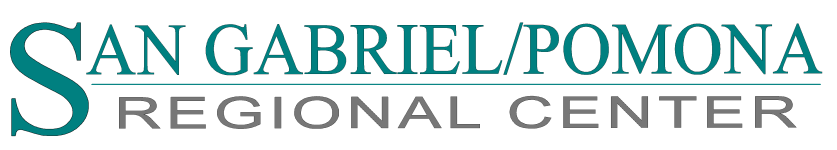 聖普區域中心本地自願自我確認方案(SDP)諮詢委員會公開會議: 2016年九月20日 晚上 6 pm 地點: 聖普區域中心San Gabriel/Pomona Regional Center75 Rancho Camino DrivePomona, CA  91766連絡人:  Lucina Galarza, Director, Client Services(909) 868-7519lgalarza@sgprc.org